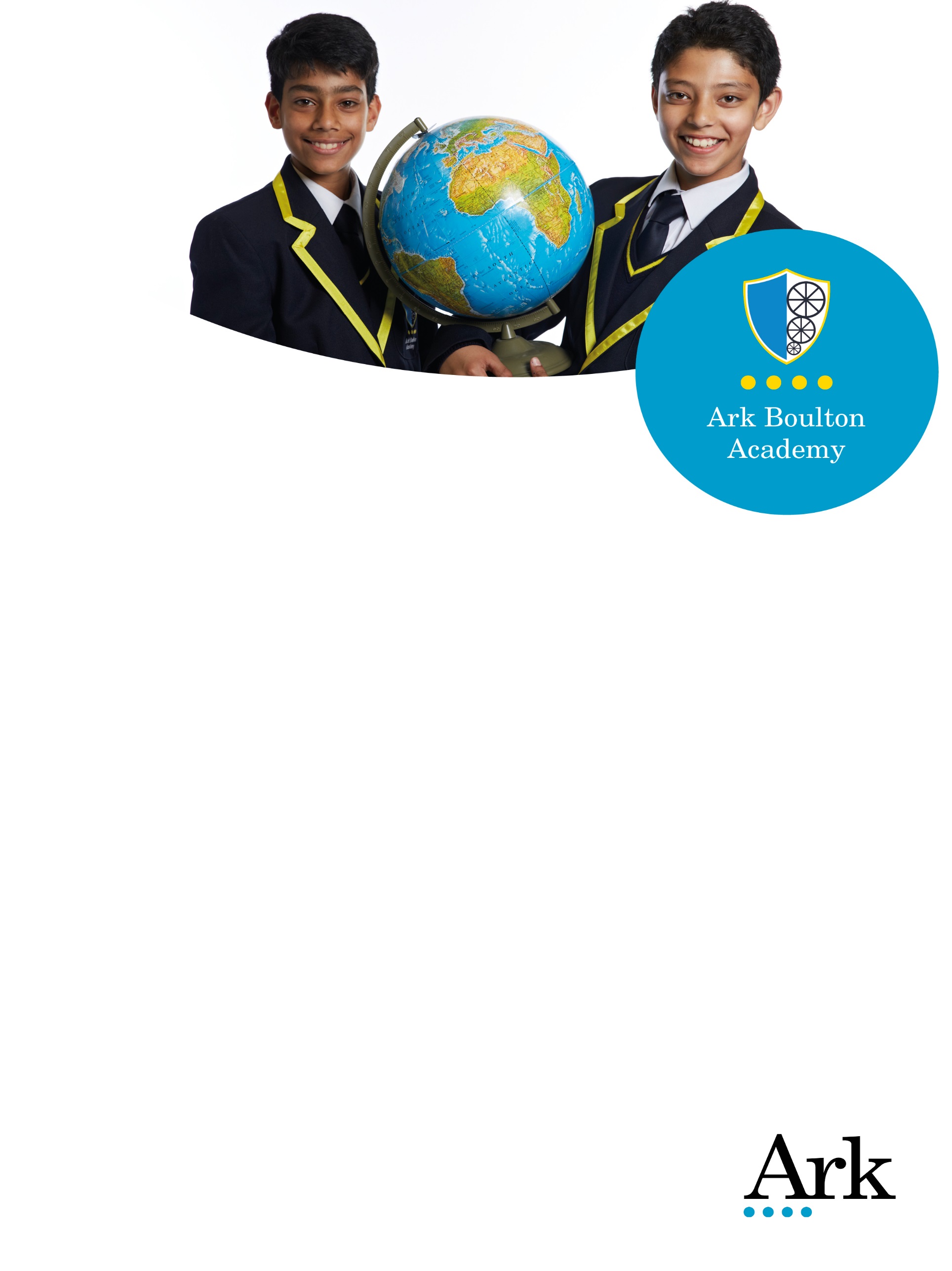 Director of Inclusion and Accessibility (SENCO / Educational Psychologist)The very best training and support, helping you to                             make a real difference where it matters most.  Start date: ASAP Salary: L5 – L9 £43,452 – £47,965                     Location: Sparkbrook, BirminghamDeadline: 11am – Friday 6th October 2017Visits to our school are encouraged; to arrange, please contact Saiqa Andleeb on 0121 773 8156 or email s.andleeb@arkboulton.org Ark Boulton Academy joined the Ark network in 2015 and is undergoing a transformation. It is now under a strong and effective leadership team, part of the network that turned nearby Ark St Alban’s Academy from failing to outstanding with some of the best results in the country. Join us in turning our school around and having a real impact on our students’ lives. We are looking to recruit a Director of Inclusion and Accessibility (SENCO / Educational Psychologist). As Strategic Head of an Inclusion Team, to lead, develop and support effective practice for pupils with Special Educational Needs, Disabilities (SEND), those with additional needs, in the area of mental health and wellbeing and pupils with an education, health care plan (EHCP) to ensure that they are able to make rapid progress in line with the Academy’s expectationsAs a teacher at Ark Boulton Academy, you will be part of Ark, an international charity and one of the UK's most successful multi-academy trusts, with a network of 35 schools in 4 locations across the country.  Benefits of being part of the Ark network include:A salary 2.5% higher than the main scale teacher salariesTwice as many training days as standard and network-wide events with Ark colleagues, held by the best minds in educationWe have clear and consistent behaviour procedures in place that allow for a more time for learning and ensure our teachers can focus on teaching.We are committed to continued professional development and at Ark Boulton, you will be given the training and support you need to be the best teacher you can be. To find out more about Ark Boulton, please visit www.arkboulton.org. Please apply via https://goo.gl/Sbv1dA  . The closing date which is 11am - Friday 6th October. If you would like any further information or wish to discuss this role, please contact the Recruitment Team on 020 3116 6345, or recruitment@arkonline.org Click here to find out more about the benefits of work for Ark Boulton Academy.Ark is committed to safeguarding children; successful candidates will be subject to an enhanced Disclosure and Barring Service check.Job Description: Director of Inclusion and Accessibility (SENCO / Educational Psychologist)Reports to:		Vice Principal  Start date: 		ASAPSalary:	L5 – L9 £43,452 – £47,965                     The RoleAs Strategic Head of an Inclusion Team, to lead, develop and support effective practice for pupils with Special Educational Needs, Disabilities (SEND), those with additional needs, in the area of mental health and wellbeing and pupils with an education, health care plan (EHCP) to ensure that they are able to make rapid progress in line with the Academy’s expectations.Key responsibilitiesStrategic direction and development of SEND and Mental Health provision Designated Safeguarding Officer Monitor the impact of teaching and learning activities on the progress made by pupils needing supportLiaise with other schools to ensure continuity of support and learning when transferring pupils with SEN to the academyTo be responsible for monitoring provision for children with SEN, EHCP, LAC, etc.Support the development of high achieving classrooms which supports and fosters the achievement of pupils with varying additional learning needsPlay a leading role in maintaining/establishing the whole Academy’s culture and ethos and providing strategies to support pupils with SEND to meet the  academy’s demanding expectations in the area of behaviour for learningTo line manage the Inclusion team including one to on mobility support, and leader of enhanced provision.  Helping to maintain/establish discipline across the whole academyContribute to the effective working of the AcademyDevelopment of SEND and Mental Health provisionDevelop strategies to ensure early identification of pupils with additional needsIdentify and adopt effective teaching approaches for pupils with special and additional needsMonitor teaching and learning activities, to meet the needs of all pupilsEstablish and disseminate strategies that support all staff in their work with pupilsIdentify the training needs of staff and organise/coordinate INSET and CPD in SEND, mental health behaviour or any other priority when presented.Develop staff support at all levels to ensure they have the best training to fulfill their rolesIn consultation with the vice principal, deploy staff to ensure both best coverage of pupils and that individual needs are metEnsure effective systems of communication, including feedback about pupil’s learning to inform future lesson planning.Monitoring the quality of SEN support/Partnership teaching (LSAs & teachers) by establishing effective systems to identify and meet the needs of pupils, whilst ensuring that the systems are coordinated, evaluated and regularly reviewed.Up-to-date knowledge of national and local initiatives which may impact upon policy and practice.Progress and Achievement of pupilsTo monitor the achievements, welfare and discipline of pupils, and to follow up the progress reviews, liaising with the pastoral team and parents/carers when appropriate.To liaise with subject departments, feeder schools particularly regarding transition, and external agencies such as exam boards, EP, alternative education providers etc.Teaching and LearningInfluence whole school teaching and learning policy to ensure aspects of inclusive teachingTeach engaging and effective lessons that motivate, inspire and transform pupil attainmentCreate a climate for learning within teams and support the notion that all teachers are also learnersUse regular, measurable and significant assessments to monitor progress and set targetsRespond accordingly to such monitoringIdentify and lead support groups according to pupil needs, e.g. ASDs, speech and language, behaviour etc.Ensure that all pupils achieve at chronological age level or, if well below level, make significant and continuing progress towards achieving a levelOversee and monitor the quality of IEPs and BSPs such as pastoral support plans and maintain detailed information for subsequent meetings with parentsCollect and interpret specialist assessment data gathered on pupils and use to inform practiceSupport developments and initiatives to improve standards in English and mathematics as well as access to the wider curriculumMaintain regular and productive communication with parentsEnsure statutory responsibilities for SEN Statements Support the Annual Review meetings for statemented pupils.Leadership and ManagementTo lead the SEN team and to be instrumental in planning for continual improvement and to make a contribution to the evaluation of the work of the team.To promote an atmosphere of continuing professional development and to share good practice with colleagues.To support the professional development of all staff, including newly qualified teachers and initial teacher training pupils on SEND / mental health practiceTo identify the training needs of staff and organising/coordinating CPD to be delivered by other professionals.To disseminate procedural information such as recommendations of the code of practice or the academy’s own SEND, Accessibility policy.To ensure the establishment of opportunities for one to mobility support assistants to review the needs, progress and targets of pupils with learning difficulties.To organise and coordinate the work of colleagues to ensure appropriate deployment of learning resources including ICT.To maintain existing resources and explore opportunities to develop or incorporate new resources from the wide range available within and externally to the academy.School culture and ethosSupport the academy’s values and ethos by contributing to the development and implementation of policies, practices and proceduresHelp create a strong academy community, characterised by consistent, orderly behaviour and caring, respectful relationshipsHelp develop a school/department culture and ethos that is utterly committed to achievementTo be active in issues of pupil welfare and supportSupport and work in collaboration with colleagues and other professional in and beyond the school, covering lessons and providing other support as required.OtherContribute to the effective working of the academy. Undertake other responsibilities as directed by line manager or the PrincipalPerson Specification: Assistant Principal Inclusion and Accessibility (SENCO / Educational Psychologist)Qualification Criteria Qualified to degree level and above Qualified to teach in the UKQualified or prepared to undertake Educational Psychology  national training Qualified or prepared to undertake SENCO national training School ExperienceRight to work in the UKExperienceExperience of identifying, providing, monitoring and evaluating teaching strategies, particularly for pupils with known barriers to learning.Experience of raising attainment for a wide range of pupil groups and age ranges.Skills and AttributesLeadership and ManagementEffective leadership style that encourages participation, innovation and confidenceHigh level of self-awareness and self-management in stressful situations.High expectations for accountability and consistency.Acts as a role model to staff and pupils.Vision aligned with Ark Boulton’s high aspirations, high expectations of self and others.Motivated to continually improve standards and achieve excellence.Able to work autonomously, as well as take direction as neededAble to lead, coach and motivate staff within a performance management framework, including professional development and effective management of underperformanceAble to develop the leadership skills of othersAlignment with Ark Boulton visionRelentless drive to do whatever it takes to ensure all pupils succeedEmbody our core values - integrity, courage, community & mastery - in all aspects of practice and conductThe belief that with the right environment all of our pupils are able to excel at university, or in a meaningful alternativeGenuine passion and a belief in the potential of every pupilThe courage and conviction to make a differenceCommunication skillsStrong interpersonal, written and oral communication skillsThe ability to listen and communicate effectivelyEmpathy and the ability to understand the needs, aspirations and motivations of diverse individuals and groupsThe ability to motivate and influence othersWorking with othersExceptional ability to bridge and enhance cooperative working relationshipsAble to work very closely with the Principal and communicate a shared visionModel desired behaviour and valuesHold others to account for high standards of performanceUnderstand and resolve conflictProblem solvingStrong organisational skills, with extremely careful attention to detail and follow-throughIdentify, analyse and resolve problems and issuesDevelop plans with concrete outcomes and effective solutionsEvaluate results and identify necessary actionsMake fact-based decisionsResilienceAbility to thrive in a fast-paced, dynamic environment Sustain energy, optimism and motivation in the face of pressure and setbacksStay calm in difficult situations and maintain clarity of visionResilience and motivation to lead the academy through day-to-day challenges while maintaining a clear strategic vision and directionTakes personal responsibility for their own actionsResults and learning orientationAwareness of own strengths and limitsCommitment to ongoing improvement and learningA passion for teaching and strong subject knowledgeFocus on achieving challenging goals and resultsResourcefulness and flexibility in delivering outcomesLeading learningExcellent classroom practitioner and coachEffective and systematic behaviour management with clear boundaries, sanctions, rewards and praiseCommitment to the safeguarding and welfare of all pupilsOtherCommitment to the safeguarding and welfare of all pupils.This post is subject to an enhanced Disclosure and Barring Service check.Ark is committed to safeguarding and promoting the welfare of children and young people in our academies.  In order to meet this responsibility, we follow a rigorous selection process. This process is outlined here, but can be provided in more detail if requested. All successful candidates will be subject to an enhanced Disclosure and Barring Service check.